恵庭市不動産流通サポート事業利用申込書兼個人情報外部提供同意書　　年　　月　　日恵庭市長　様私は、本事業を理解した上で利用を希望するため、本用紙へ記入した個人情報を名簿より選択した恵庭市不動産流通サポート登録事業者へ提供することを同意します。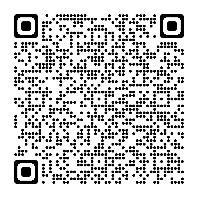 ※本情報は、右のQRコードでお持ちのスマートフォンより入力することも可能です。記【申込者】【裏面にも記入が必要な事項がございます】【物件情報】※固定資産税・都市計画税「土地・家屋課税明細書」などを参考に可能な範囲で記入してください。　また、相談希望が土地または建物のみの場合で、該当しない箇所があれば記入不要です。裏面へ続く２　同意する情報提供先個人情報提供を希望された登録事業者へ、本用紙へ記入した情報を提供いたします。「恵庭市不動産流通サポート登録事業者名簿」から、個人情報の提供を希望する登録事業者を選択してください。※直接事業者へご連絡をしていただくことは可能です。住 所〒〒〒生年月日　　　　　年　　　月　　　日連絡先　　　　　　　　　　　　　　　　　　　　　　　【連絡の取りやすい電話番号】　　　　　　　　　　　　　　　　　　　　　　　【連絡の取りやすい電話番号】　　　　　　　　　　　　　　　　　　　　　　　【連絡の取りやすい電話番号】連絡希望日時【連絡の取りやすい曜日・時間帯】【連絡の取りやすい曜日・時間帯】【連絡の取りやすい曜日・時間帯】相談物件との関係□土地所有者　□建物所有者　□その他（相続人など）（　　　　　　　　　  ）□土地所有者　□建物所有者　□その他（相続人など）（　　　　　　　　　  ）□土地所有者　□建物所有者　□その他（相続人など）（　　　　　　　　　  ）所在地恵　庭　市恵　庭　市恵　庭　市恵　庭　市土地土地面積　　　　　　㎡(地目：□宅地　□その他　　　　　　　　　)　　　　　　㎡(地目：□宅地　□その他　　　　　　　　　)　　　　　　㎡(地目：□宅地　□その他　　　　　　　　　)土地状　　況□建物あり　□更地　□その他（　　　　　　　　　　　　　　）□建物あり　□更地　□その他（　　　　　　　　　　　　　　）□建物あり　□更地　□その他（　　　　　　　　　　　　　　）土地相談内容 □売買　□賃貸　□相続　□管理　□その他（　　　　　　　　　）□売買　□賃貸　□相続　□管理　□その他（　　　　　　　　　）□売買　□賃貸　□相続　□管理　□その他（　　　　　　　　　）建物用　　途□住宅　　□その他（　　　　　　　　　　　　）□住宅　　□その他（　　　　　　　　　　　　）□住宅　　□その他（　　　　　　　　　　　　）建物構　　造□木造　　□その他（　　　　　　　　）　　　　階建て□木造　　□その他（　　　　　　　　）　　　　階建て□木造　　□その他（　　　　　　　　）　　　　階建て建物築 年 数　　　　　　年　延べ床面積　　　　　　　㎡建物状　　況□居住中　□空き家（　　　年　　月頃から　□家財あり）□その他（　　　　　　　　　　　　　　　）□居住中　□空き家（　　　年　　月頃から　□家財あり）□その他（　　　　　　　　　　　　　　　）□居住中　□空き家（　　　年　　月頃から　□家財あり）□その他（　　　　　　　　　　　　　　　）建物相談内容 □売買　□賃貸　□相続相談　□物件管理　□ハウスクリーニング□リフォーム　□家財処分　□解体　□その他（　　　　　　　　）□売買　□賃貸　□相続相談　□物件管理　□ハウスクリーニング□リフォーム　□家財処分　□解体　□その他（　　　　　　　　）□売買　□賃貸　□相続相談　□物件管理　□ハウスクリーニング□リフォーム　□家財処分　□解体　□その他（　　　　　　　　）その他所有している書類□権利書　□登記事項証明書　□契約関係書類　□建築確認書　□建築図面　□その他（　　　　　　　　　　　　　　　　　　）□権利書　□登記事項証明書　□契約関係書類　□建築確認書　□建築図面　□その他（　　　　　　　　　　　　　　　　　　）□権利書　□登記事項証明書　□契約関係書類　□建築確認書　□建築図面　□その他（　　　　　　　　　　　　　　　　　　）その他特記事項※不動産について気になることがあれば記載してください※不動産について気になることがあれば記載してください※不動産について気になることがあれば記載してください